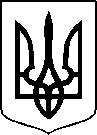 МІНІСТЕРСТВО ОХОРОНИ ЗДОРОВ’Я УКРАЇНИНАКАЗПро екстрену державну реєстрацію лікарських засобів, медичних імунобіологічних препаратів, препаратів крові, що виробляються або постачаються в Україну протягом періоду дії воєнного стану, під зобов’язанняВідповідно до статті 9 Закону України «Про лікарські засоби», абзацу двадцять сьомого підпункту 12 пункту 4 Положення про Міністерство охорони здоров’я України, затвердженого постановою Кабінету Міністрів України від 25 березня 2015 року № 267 (в редакції постанови Кабінету Міністрів України від 24 січня 2020 року № 90), пункту 3 Порядку екстреної державної реєстрації лікарських засобів, медичних імунобіологічних препаратів, препаратів крові, що виробляються або постачаються в Україну протягом періоду дії воєнного стану, під зобов’язання, затвердженого постановою Кабінету Міністрів  України від 15 квітня 2022 року № 471, на підставі результатів перевірки реєстраційних матеріалів лікарських засобів, що подані на екстрену державну реєстрацію, проведених державним підприємством «Державний експертний центр Міністерства охорони здоров’я України», висновків за результатами перевірки документів на лікарський засіб, медичний імунобіологічний препарат, препарат крові, поданий на екстрену державну реєстрацію, від 19 та 23 травня 2022 року і рекомендацій їх до екстреної державної реєстрації або відмови у такій НАКАЗУЮ:Відмовити у екстреній державній реєстрації та внесенні до Державного реєстру лікарських засобів України лікарських засобів (медичних імунобіологічних препаратів) згідно з переліком (додаток).2. Контроль за виконанням цього наказу покласти на першого заступника Міністра Комаріду О.О.Міністр                                                                                            Віктор ЛЯШКОПЕРЕЛІКЛІКАРСЬКИХ ЗАСОБІВ, МЕДИЧНИХ ІМУНОБІОЛОГІЧНИХ ПРЕПАРАТІВ, ПРЕПАРАТІВ КРОВІ, ЯКИМ ВІДМОВЛЕНО У ДЕРЖАВНІЙ РЕЄСТРАЦІЇ ЗА ПРОЦЕДУРОЮ ЕКСТРЕНОЇ ДЕРЖАВНОЇ РЕЄСТРАЦІЇ ТА ВНЕСЕННІ ДО ДЕРЖАВНОГО РЕЄСТРУ ЛІКАРСЬКИХ ЗАСОБІВ УКРАЇНИ03 червня 2022 року.05.20200                          Київ                                            № 9542284Додатокдо наказу Міністерства охорониздоров’я України «Про екстрену державну реєстрацію лікарських засобів, медичних імунобіологічних препаратів, препаратів крові, що виробляються або постачаються в Україну протягом періоду дії воєнного стану, під зобов’язання»від 03 червня 2022 року № 954  № п/пНазва лікарського засобуФорма випуску (лікарська форма, упаковка)ЗаявникКраїна заявникаВиробникКраїна виробникаРеєстраційна процедураУмови відпускуРекламуванняНомер реєстраційного посвідченняАДРЕНАЛІН АГЕТАН 1 МГ/МЛ (ADRENALINE AGUETTANT 1 MG/ML)розчин для ін'єкцій, по 1 мл в ампулах, по 10 ампул у блістерах у картонній коробці; по 10 (5х2) ампул у блістерах у картонній коробціЛабораторія АгетанФранцiяЛабораторія АгетанФранціяреєстрація на 1 рікза рецептомНе підлягаєUA/19448/01/01БУПІВАКАЇН АГЕТАН 2,5 МГ/МЛ (BUPIVACAINE AGUETTANT 2.5 MG/ML)розчин для ін'єкцій по 20 мл у флаконах; по 10 флаконів у картонній коробці Лабораторія АгетанФранцiяЛабораторія АгетанФранціяреєстрація на 1 рікза рецептомНе підлягаєUA/19449/01/01БУПІВАКАЇН АГЕТАН 5 МГ/МЛ (BUPIVACAINE AGUETTANT 5 MG/ML)розчин для ін'єкцій по 20 мл у флаконах, по 10 флаконів у картонній коробці Лабораторія АгетанФранцiяЛабораторія АгетанФранціяреєстрація на 1 рікза рецептомНе підлягаєUA/19450/01/01БУПІВАКАЇН ДЛЯ СПІНАЛЬНОЇ АНЕСТЕЗІЇ АГЕТАН 5 МГ/МЛ (BUPIVACAINE FOR SPINAL ANAESTHESIA AGUETTANT 5 MG/ML)розчин для ін'єкцій по 4 мл у ампулах; по 5 ампул у блістері у картонній коробці Лабораторія АгетанФранцiяЛабораторія АгетанФранціяреєстрація на 1 рікза рецептомНе підлягаєUA/19451/01/01ТРАНЕКСАМОВА КИСЛОТА АГЕТАН 0.5 Г/5 МЛ (TRANEXAMIC ACID AGUETTANT 0.5 G/5 ML)розчин для ін'єкцій, по 5 мл у ампулах; по 10 ампул у контурній упаковці, по 1 упаковці у картонній коробціЛабораторія АгетанФранцiяЛабораторія АгетанФранціяреєстрація на 1 рікза рецептомНе підлягаєUA/19452/01/01ТРО-ЦЕФТРИАКС 1 Г TRO-CEFTRIAX 1 Gпорошок для розчину для ін'єкцій/інфузій по 1 г у флаконі, по 50 флаконів у картонній коробціТРОГЕ МЕДІКАЛ ГМБХНімеччинаЖеюн Фармасьютікал Ко., ЛтдКитайреєстрація на 1 рікза рецептомНе підлягаєUA/19453/01/01В.о. Генерального директора Директорату фармацевтичного забезпеченняІван ЗАДВОРНИХ